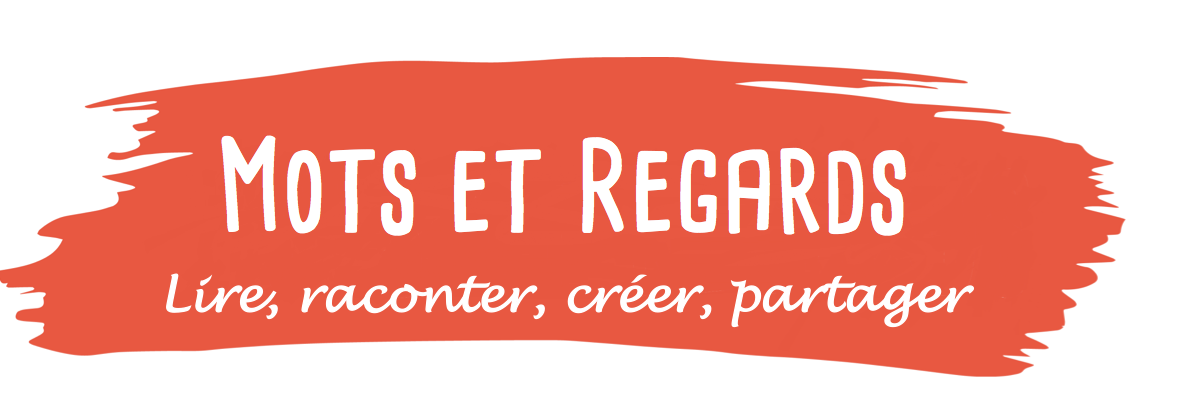 Bulletin d’inscription au concours de récitationL’Écho des Mots Etablissement :Nom :Adresse :N° de téléphone : Adresse mail :Personne responsable :Elève concerné :Nom :Prénom :Niveau de classe et âge :Enseignant concerné :Nom :Prénom :Adresse mail :N° de téléphone :Nombre d’élèves inscrits au concours : Les bulletins d’inscription sont à renvoyer avant le 3 décembre 2021, soit par mail à l’adresse motsetregards@gmail.com, avec pour objet “Inscription Concours de Récitation 2022”, soit par courrier à l’attention de Mots et Regards, au 12 place du Caquet, 93200 Saint-Denis. Le concours se déroulera sur Saint-Denis dans le cadre du festival Mots à Croquer. Les sélections auront lieu le vendredi 11 mars 2022. Les finalistes seront attendus le vendredi 25 mars 2022. Les horaires de passage vous seront communiqués ultérieurement. 